ΔΗΜΟΣ ΑΓΙΑΣ ΒΑΡΒΑΡΑΣΓραφείο Τύπου                                                               ΔΕΛΤΙΟ ΤΥΠΟΥ                                           23/2/2022Έχεις αίτημα; Στείλτο στο Δήμο με ένα click Τώρα μπορείς να στείλεις το αίτημά σου από το Android κινητό σου άμεσα και χωρίς εγγραφή!1ο βήμα  Κατέβασε την εφαρμογή myAgiaVarvara από το Google Play store                                                                                   2ο βήμα  Επίλεξε το εικονίδιο ΑΙΤΗΜΑΤΑ. 3ο βήμα Επίλεξε την κατηγορία Αιτήματος*. Έχεις τη δυνατότητα να ανεβάσεις σχετική φωτογραφία ενεργοποιώντας τη λειτουργεία Τοποθεσία. Ακολούθως στο πεδίο Σχόλια* γράφεις το αίτημά σου. Τέλος, συμπληρώνεις το email σου εάν επιθυμείς να ενημερωθείς μέσω ηλεκτρονικού ταχυδρομείου και πατάς υποβολή.      Το αίτημά σου έχει σταλεί!!                         1ο βήμα                                        2ο βήμα                              3ο βήμα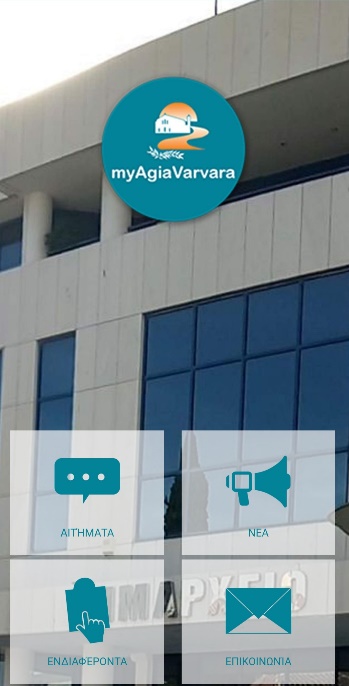 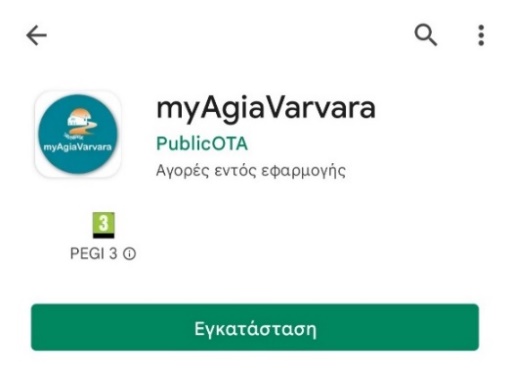 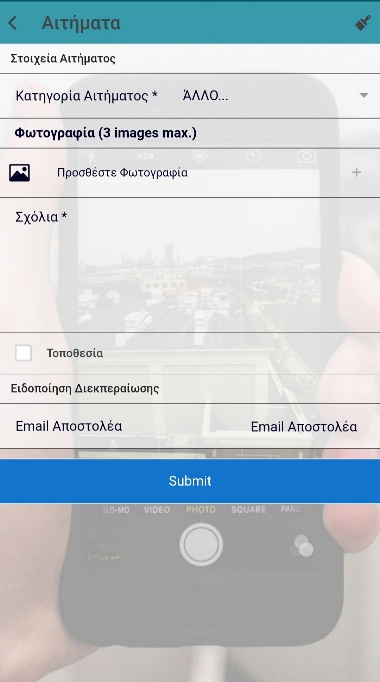 Εναλλακτικά μπορείς να στείλεις το αίτημά σου από υπολογιστή στη διεύθυνση: https://grafeiodimoti.citymobile-publicota.gr/agiavarvara/gdimoti/Σε αυτή την περίπτωση απαιτείται εγγραφή με λογαριασμό ηλεκτρονικού ταχυδρομείου. Εάν αυτό δεν είναι δυνατό, μπορείς να επικοινωνήσεις με τη Γραμμή του Δημότη στο 15969 